Тема: «Написание глаголов на -ться и -тся»Тип урока: урок ознакомления с новым материаломЦель: планируется, что к окончанию урока учащиеся будут знать о том, когда в глаголах пишется -тся, а когда -ться; уметь грамотно писать глаголы с -тся и -ться. Задачи урока:1. Познакомиться с правописанием глаголов, оканчивающихся на -тся и -ться, научиться ставить к ним вопросы; 2. Способствовать развитию умений анализировать свою деятельность, самостоятельно находить в словах изученную орфограмму, объяснять правописание;3.Создать условия для воспитания интереса к самостоятельной исследовательской деятельности, интереса к предмету.Оборудование (средства): презентация, конверты с заданиями, карточки «урок», «тема урока», учебник.Ход урокаI.Организационный этап.Прозвенел уже звонокКто готов начать урок? (повесить слово урок на доску)На уроке будь готовСам раскрыть секреты слов.И тогда не робей, думай, отвечай смелей.- Что мы делаем на уроке русского языка? Назовите слова, которые обозначают действия на каждую букву слова УРОК.- Предложенные вами слова относятся к какой части речи? - Почему вспомнили именно об этой части речи?II. Этап подготовки учащихся к активному сознательному усвоению знаний.а). Проверка дз.- Что называется глаголом? - Что такое неопределённая форма глагола? -Как изменяются глаголы в форме настоящего и будущего времени?-Что надо сделать, чтобы правильно написать безударные окончания глагола?-Какие глаголы – исключения относятся ко II спряжению?б). Актуализация знаний.Прочитайте слова, разбейте их на 2 группы.- Что интересного вы услышали в этих словах? (на конце слов слышится [ца]) - В каких словах слышится [ца] и пишется ЦА. - Что в них общего? К какой части речи они относятся?- Какой частью речи являются остальные слова? (глаголы)-Что вы заметили в написании этих глаголов? (слышится [ца], а пишется ТСЯ или ТЬСЯ)в). Чистописание.тся   ться (при написании помним об осанке, высоте и соединении букв)г). Постановка темы и цели урока.-Запишите глаголы парами. - Какие вопросы возникли при написании этих глаголов?- Может кто-либо знает, почему в одних глаголах пишется ь, а в других -нет. - Как вы думаете, какая тема урока?Открываю на доске тему урока «Написание глаголов на -ться и -тся».- Какую цель перед собой поставим? (узнаем, когда в глаголах надо писать -тся, а когда- ться)- Для чего нам надо изучать данную тему? (чтобы писать грамотно глаголы)На уроке мы познакомимся с правописанием глаголов, оканчивающихся на  -тся и –ться; научимся ставить вопросы к глаголам и грамотно их писать.III. Этап усвоения новых знаний.У глаголов с сочетанием -тся определите время, лицо и число (наст.вр.,3 л., ед.ч.). Задайте к ним вопрос. Какой вывод мы можем сделать?-А на какой вопрос отвечают остальные глаголы? Что мы можем про них сказать? Какой вывод сделаем?Вывод: ЕСЛИ В ВОПРОСЕ ЕСТЬ Ь, ЗНАЧИТ, И ГЛАГОЛ ПИШЕМ С Ь, ЕСЛИ Ь ОТСУТСТВУЕТ В ВОПРОСЕ, ЗНАЧИТ, И ГЛАГОЛ ПИШЕМ БЕЗ Ь.а). Работа с учебником.- Сравните наше открытие с правилом в учебнике на с. 78-Когда в глаголах надо писать -тся?-А когда -ться?Прежде чем глагол писатьНе забудь вопрос задать.Если мягкий знак в вопросе,То в глагол его мы вносим.б). Составление алгоритма.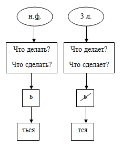 IV. Этап закрепления новых знаний.Упр.121, с.79 (с комментированием у доски)а). Физкультминутка.- Какие глаголы на нашу тему вы запомнили из физкультминутки? (Подняться, потянуться, прогнуться, разогнуться).- Запишем их в столбик- Что вы заметили? (Все глаголы в неопределённой форме)- Измените глаголы, поставив их в 3-е л. ед.ч.Поднимется, потянется, прогнется, разогнется.б). Работа в парах.в). Словарная работа.- Ребята, как называются слова, не проверяемые ударением? (словарные)Отгадайте загадку.Этот конь не ест овса.
Вместо ног — два колеса.
Сядь верхом и мчись на нём,
Только лучше правь рулём. (Велосипед)- В толковом словаре найдите значение слова велосипед. (транспортное средство, приводимое в движение мускульной силой ездока через ножные педали)- Подберите однокоренные слова: велосипедик, велосипедная.в). Самостоятельная работа.- А сейчас я предлагаю вам выполнить дифференцированные задания с правом на выбор 3 уровней.- Возьмите карточку. Внимательное послушайте условие её выполнения.- Если вы считаете, что не совсем усвоили новую тему и сомневаетесь в своих силах, то выбираете 1 уровень.- Если вы поняли тему и стремитесь закрепить изученное, то ваш выбор -2 уровень.- Если вы уверенно чувствуете себя и хотите проверить свои знания, то ваш выбор -3 уровень.V. Этап информации учащихся о домашнем задании. Упр. 124, с. 80, придумать и записать по 5 слов на изученное правило (по желанию).VI. Итог урока. Рефлексия.- Какую цель ставили перед собой на уроке?- Достигли ли мы цели?- В каких случаях мы на конце глаголов пишем -тся?- А в каких -ться?- Помогите мне это правило сформулировать в форме стихотворения, вставив пропущенные слова.Дополнительные задания:Сейчас я буду читать глаголы, а вы  должны поставить «+» в нужную клеточку. Можете пользоваться алгоритмом.Учиться, расстилается, собирается, ошибаться, трудиться, слышится.Проверим.Плюсом отмечены правильные ответы.   у (учимся, узнаем)   р (работаем, рассуждаем)   о (отвечаем, оцениваем)   к (комментируем)Трудится, трудиться, синица, учится, учиться, ученица, улица.1.Сердиться – сердитсяЕсли я опоздаю к обеду, бабушка будет сердит…ся.Собака сердит…ся и рычит на кошку. 2.Учиться – учитсяКатя учит…ся на одни пятёрки.Мне очень нравится учит…ся в школе.3.Ссориться – ссоритсяЯ больше никогда ни с кем не буду ссорит…ся.Вася часто ссорит…ся с одноклассниками.1 уровень.  Вставь в пословицы изученную орфограммуДрузья (что делают?) познают…ся в беде.
Трус своей тени (что делает?) боит…ся.
Не стыдно не знать, стыдно (что делать?) не учит…ся. 
За всё (что делать?) брат…ся  – ничего не сделать.2 уровень.  Вставь в пословицы изученную орфограммуКто на уроке старает…ся,У того всё получает…ся.Если не будешь стремит…ся,Нечем будет гордит…ся!3 уровень. Прочитайте стихотворение, подумайте, в каких словах сочетания [ца] надо заменить на письме сочетаниями -тся или -ться.Утро начинае[ца],Сини[ца] заливае[ца],Солнце искри[ца],  Плеще[ца] води[ца].Прежде, чем глагол писать,
Не забудь……… задать.
Если мягкий знак в ………,
То в глагол его мы………. .123456-ться+++-тся+++Мы будем образовывать от имен существительных глаголы на ться – н.ф. и тся.Однако работу я вам усложню, словарные слова необходимо будет раскодировать, извлечь их из транскрипции.1 вариант: что делать?2 вариант: (он) что делает?1.Сердиться – сердитсяЕсли я опоздаю к обеду, бабушка будет сердит…ся.Собака сердит…ся и рычит на кошку. 2.Учиться – учитсяКатя учит…ся на одни пятёрки.Мне очень нравится учит…ся в школе.3.Ссориться – ссоритсяЯ больше никогда ни с кем не буду ссорит…ся.Вася часто ссорит…ся с одноклассниками.1.Сердиться – сердитсяЕсли я опоздаю к обеду, бабушка будет сердит…ся.Собака сердит…ся и рычит на кошку. 2.Учиться – учитсяКатя учит…ся на одни пятёрки.Мне очень нравится учит…ся в школе.3.Ссориться – ссоритсяЯ больше никогда ни с кем не буду ссорит…ся.Вася часто ссорит…ся с одноклассниками.123456-ться-тся123456-ться-тся1 уровень.  Вставь в пословицы изученную орфограммуДрузья (что делают?) познают…ся в беде.
Трус своей тени (что делает?) боит…ся.
Не стыдно не знать, стыдно (что делать?) не учит…ся. 
За всё (что делать?) брат…ся  – ничего не сделать.2 уровень.  Вставь в пословицы изученную орфограммуКто на уроке старает…ся,У того всё получает…ся.Если не будешь стремит…ся,Нечем будет гордит…ся!3 уровень. Прочитайте стихотворение, подумайте, в каких словах сочетания [ца] надо заменить на письме сочетаниями -тся или -ться.Утро начинае[ца],Сини[ца] заливае[ца],Солнце искри[ца],  Плеще[ца] води[ца].1 уровень.  Вставь в пословицы изученную орфограммуДрузья (что делают?) познают…ся в беде.
Трус своей тени (что делает?) боит…ся.
Не стыдно не знать, стыдно (что делать?) не учит…ся. 
За всё (что делать?) брат…ся  – ничего не сделать.2 уровень.  Вставь в пословицы изученную орфограммуКто на уроке старает…ся,У того всё получает…ся.Если не будешь стремит…ся,Нечем будет гордит…ся!3 уровень. Прочитайте стихотворение, подумайте, в каких словах сочетания [ца] надо заменить на письме сочетаниями -тся или -ться.Утро начинае[ца],Сини[ца] заливае[ца],Солнце искри[ца],  Плеще[ца] води[ца].н. ф.Что делать? Что сделать?ьтьсян. в., 3 л.,ед. и мн. ч.Что делает? Что сделает?Что делают?Что сделают?ьтсяУ-Р-О-К-рассуждаемрассуждаемоцениваемоцениваемучимсяработаемотвечаемкомментируемузнаём